Меню 1 день ясли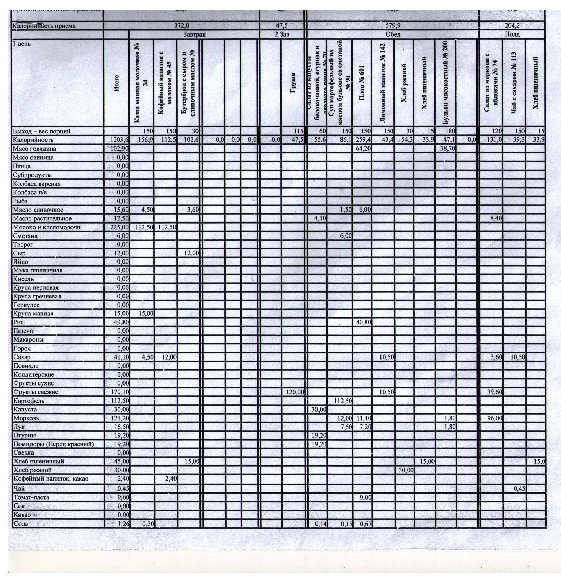 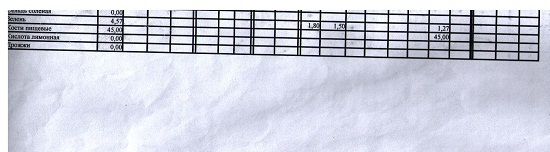 Меню 1 день сад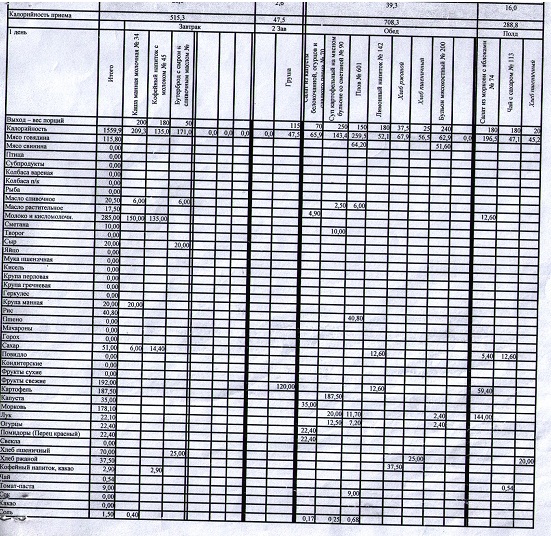 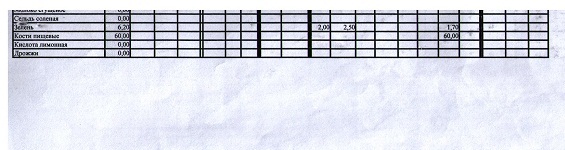 